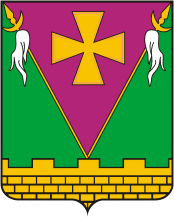 АДМИНИСТРАЦИЯ  ЮЖНО-КУБАНСКОГОСЕЛЬСКОГО ПОСЕЛЕНИЯ  ДИНСКОГО РАЙОНАПОСТАНОВЛЕНИЕот 19.02.2016						№ 53поселок ЮжныйО внесении изменений в постановление администрации Южно-Кубанского сельского поселения Динского района от 20.06.2014 № 144 «Об утверждении перечня муниципальных услуг, предоставляемых через Бюджетное учреждение муниципального образования Динской район «Многофункциональный центр предоставления государственных и муниципальных услуг населению Динского района»	В соответствии с Федеральным законом от 27.06.2010 № 210-ФЗ «Об организации предоставления государственных и муниципальных услуг», постановлением правительства Российской Федерации от 27.09.2011 № 797 «О взаимодействии между многофункциональными центрами предоставления государственных и муниципальных услуг и федеральными органами исполнительной власти, органами государственных внебюджетных фондов, органами государственной власти субъектов Российской Федерации, органами местного самоуправления», приказом департамента информатизации и связи Краснодарского края от 16.05.2014 № 38 «Об утверждении типового (рекомендуемого) перечня муниципальных услуг, в том числе государственных услуг, в предоставлении которых участвуют органы местного самоуправления муниципальных образований Краснодарского края, наделенные отдельными государственными полномочиями, предоставление которых осуществляется по принципу «одного окна» в МФЦ», приказом Департамента информатизации и связи Краснодарского края от 04.12.2015 № 195 «О внесении изменений в приказ департамента информатизации и связи Краснодарского края от 16 мая 2014 года № 38 «Об утверждении типового (рекомендуемого) перечня муниципальных услуг, в том числе государственных услуг, в предоставлении которых участвуют органы местного самоуправления муниципальных образований Краснодарского края, наделенные отдельными государственными полномочиями, предоставление которых осуществляется по принципу «одного окна» в многофункциональных центрах предоставления государственных и муниципальных услуг на территории Краснодарского края» и в целях совершенствования организации рассмотрения обращений граждан и организаций, администрация Южно-Кубанского сельского поселения:	1. Внести изменения в Перечень муниципальных услуг, предоставляемых на базе Бюджетного учреждения муниципального образования Динской район «Многофункциональный центр предоставления государственных и муниципальных услуг населению Динского района», изложив его в новой редакции согласно приложению к настоящему постановлению (приложение).	2. Постановление администрации Южно-Кубанского сельского поселения Динского района от 15.12.2015 года № 635 «О внесении изменений в постановление администрации Южно-Кубанского сельского поселения Динского района от 20.06.2014 № 144 «Об утверждении перечня муниципальных услуг, предоставляемых через Бюджетное учреждение муниципального образования Динской район «Многофункциональный центр предоставления государственных и муниципальных услуг населению Динского района»» считать утратившим силу.	3. Общему отделу администрации Южно-Кубанского сельского поселения Динского района (Заболотняя) опубликовать настоящее постановление в средствах массовой информации и разместить на официальном сайте администрации в сети Интернет.	4. Контроль за выполнением настоящего постановления оставляю за собой.	5. Постановление вступает в силу со дня его официального опубликования.Глава Южно-Кубанскогосельского поселения 								 А.А. СивоконьПЕРЕЧЕНЬмуниципальных услуг, предоставляемых через Бюджетное учреждение муниципального образования Динской район «Многофункциональный центр предоставления государственных и муниципальных услуг населению Динского района»Глава Южно-Кубанскогосельского поселения								 А.А. СивоконьЛИСТ СОГЛАСОВАНИЯпроекта постановления администрации Южно-Кубанского сельского поселения Динского района от _______________№ ________«О внесении изменений в постановление администрацииЮжно-Кубанского сельского поселения Динского районаот 20.06.2014 № 144 «Об утверждении перечня муниципальных услуг, предоставляемых через Бюджетное учреждение муниципального образования Динской район «Многофункциональный центр предоставления государственных и муниципальных услуг населению Динского района»»проект подготовлен и внесён:Специалист 2-й категорииобщего отдела                                                                            В.А. Беликпроект согласован:Начальник общего отдела	 Н.А. Заболотняя	УтвержденПостановлением администрацииЮжно-Кубанскогосельского поселенияот 19.02.2016 № 53№ п/пНаименование муниципальной услуги, Бюджетное учреждение муниципального образования Динской район «Многофункциональный центр предоставления государственных и муниципальных услуг населению Динского района»1Присвоение, изменение и аннулирование адресов2Выдача порубочного билета на территории муниципального образования3Выдача специального разрешения на движение по автомобильным дорогам местного значения тяжеловесного и (или) крупногабаритного транспортного средства4Выдача разрешения (ордера) на проведение земляных работ на территории общего пользования5Предоставление земельного участка для сельскохозяйственного назначения6Предоставление выписки из похозяйственней книги7Постановка граждан, имеющих трех и более детей, на учет в качестве лиц, имеющих право на предоставление им земельных участков, находящихся в государственной или муниципальной собственности, в аренду    8Предоставление гражданам, имеющим трех и более детей, в аренду земельных участков для индивидуального жилищного строительства или для ведения личного подсобного хозяйства9Выдача справок о составе семьи жителям частных домов 10Предоставление копий правовых актов администрации Южно-Кубанского сельского поселения